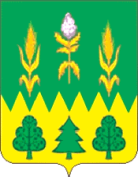 РОССИЙСКАЯ ФЕДЕРАЦИЯОРЛОВСКАЯ ОБЛАСТЬАДМИНИСТРАЦИЯ ДМИТРОВСКОГО РАЙОНАПОСТАНОВЛЕНИЕ23.08.2021	№303          г. ДмитровскО внесении изменений и дополнений в постановление администрации Дмитровского района от 28.11.2017г. №399 «Об утверждении Перечня земельных участков из земель, находящихся в муниципальной собственности Дмитровского района Орловской области, муниципальной собственности городского поселения Дмитровск, и земельных участков из земель, государственная собственность на которые не разграничена, на территории Дмитровского района Орловской области, для индивидуального жилищного строительства»Во исполнение Закона Орловской области от 10 ноября 2015 года № 1872-ОЗ «Об отдельных правоотношениях, связанных с предоставлением в собственность гражданам земельных участков на территории Орловской области», в соответствии с Порядком формирования Перечней – реестров земельных участков из земель, находящихся в муниципальной собственности Дмитровского района Орловской области, муниципальной собственности городского поселения Дмитровск, и земельных участков из земель, государственная собственность на которые не разграничена, на территории Дмитровского района Орловской области, для бесплатного предоставления в собственность отдельным категориям граждан, утвержденным постановлением администрации Дмитровского района Орловской области №396 от 27 ноября 2017 года, администрация Дмитровского района постановляет:1. В связи с предоставлением гражданам в собственность бесплатно земельных участков для индивидуального жилищного строительства, исключить из Перечня земельный участок из земель, находящихся в муниципальной собственности Дмитровского района Орловской области, муниципальной собственности городского поселения Дмитровск, и земельных участков из земель, государственная собственность на которые не разграничена, на территории Дмитровского района Орловской области, для индивидуального жилищного строительства, земельный участок согласно приложению 1.2. Утвердить Перечень земельных участков из земель, находящихся в муниципальной собственности Дмитровского района Орловской области, муниципальной собственности городского поселения Дмитровск, и земельных участков из земель, государственная собственность на которые не разграничена, на территории Дмитровского района Орловской области, для индивидуального жилищного строительства согласно приложению 2 к данному постановлению.Глава Дмитровского района                                                                С. А. КозинПриложение 1 к постановлениюадминистрации Дмитровского района Орловской областиот ____________ 2021 года № ___ Приложение 2 к постановлениюадминистрации Дмитровского района Орловской областиот ____________ 2021 года № ___ № п/пКадастровый номер Местоположение Категория земельВид разрешенного использованияПлощадь, кв.м.Вид собственности157:07:0000000:708Российская Федерация, Орловская область, район Дмитровский, г. Дмитровск, ул. Орловская, д.27Земли населенных пунктовДля индивидуального жилищного строительства1000Земли, государственная собственность на которые не разграничена№ п/пКадастровый номер Местоположение Категория земельВид разрешенного использованияПлощадь, кв.м.Вид собственности157:07:0370101:407Российская Федерация, Орловская область, район Дмитровский, с/п Друженское, д.ДружноЗемли населенных пунктов Для индивидуального жилищного строительства1800Земли, государственная собственность на которые не разграничена257:07:0370101:408Российская Федерация, Орловская область, район Дмитровский, с/п Друженское, д.ДружноЗемли населенных пунктов Для индивидуального жилищного строительства1800Земли, государственная собственность на которые не разграничена357:07: 0850101:471Российская Федерация, Орловская область, район Дмитровский, Горбуноское с/п, д. ТрубичиноЗемли населенных пунктов Для индивидуального жилищного строительства1500Земли, государственная собственность на которые не разграничена457:07: 0550101:878Российская Федерация, Орловская область, район Дмитровский, Лубянское с/п, с. ЛубянкиЗемли населенных пунктов Для индивидуального жилищного строительства1500Земли, государственная собственность на которые не разграничена557:07:0050132:239Российская Федерация, Орловская область, район Дмитровский, г. Дмитровск, пер. 3-й Красный, д.30Земли населенных пунктовДля индивидуального жилищного строительства969Земли, государственная собственность на которые не разграничена